TAHTEREVALLİ TEKNİK ŞARTNAMESİTEKNİK DETAYLARÜrün üzerinde rahat ve güvenli kullanım için ayaklık ve el tutma barları ergonomi ve TSE kuralları içerisinde dizayn edilerek, üretilmelidir.Ürün, tek eksende maksimum 16 derece  yatacak şekilde tasarlanıp, üretilmelidir. Yaylar, paslanma ve korozyon direncini artırmak, toz boya fırın ünitesinde renklendirilmelidir. Yaylar minimum 20mm kalınlığında olmalıdır. Kullanılan yaylar minimum 20 mm çaplı yay çeliğinden üretilerek ısıl işleme tabi tutulmalı ve gerilmeleri giderilmelidir. Yayların spin hatveleri Tse en 1176 normlarına uygun  ara ölçülerde olmalıdır. Üst ve alt bağlantıları özel olarak tasarlanmış ve sıvama saç kalıp yöntemiyle üretilmiş flanşlarla alttaki şaseye kaynatılmalıdır.Ürünün zemin ile bağlantısı ankraj saçı yardımı ile ankraj saplamaları ile gerçekleştirilmelidir.Yaylar Ø168 mm ölçüsündeki boruya CNC plazma tezgahında kesilmiş flanşlar yardımıyla bağlanacaktır.Tahterevallide 4 adet yay kullanılacaktır.Tahterevalli konsepte uygun olacak şekilde  18 mm  SU KONTRASI panelden CNC router makinasında istenilen figür işlenerek elde edilecektir.Tahterevallinin ana taşıyıcı kirişleri 140x140 mm ölçülerinde 1. Sınıf çam malzemeden imal edilecektir.Tahterevallinin oturma bölümleri 40x90 mm ölçülerinde 3 ahşap çitanın birleştirilmesiyle imal edilecektir.Kullanıcıların kullandıkları tutunma kolları min. Ø60 mm ölçüsündeki ahşap malzemeden imal edilecektir.KULLANILACAK AHŞAP MALZEMELERİN ŞARTNAMESİBudak : Her metrede sağlam 4 adet budak bulunabilir. Budak çapları toplam parça genişliğinin ¼ ‘ünü geçmeyecektir. Çürük, özürlü, kısmen kaynamış ve düşmüş budaklar bulunmayacaktır.Çatlak : Halka çatlağı bulunmayacaktır. Kılcal çatlaklar bulunabilir (1-2 mm). Basınçlı emprenye ortamının getirdiği şartnamelerde uygun baş ve boy çatlakları bulunabilir, ancak tolerans sınırlarında olmalıdır.Reçine kesesi : Uzunluğu her metrede 10 cm‘yi geçmeyip 1 adet bulunabilir. Damlayan, çeken reçine bulunmayacaktır.İç kabuk bulunmayacaktır.Çürük kavuk bulunmayacaktır.Böcek deliği bulunmayacaktır.İmalat kusuru bulunmayıp sadece belirlenen toleranslar çerçevesinde sapma olabilir.Eğilme : Parça boyunun 1/50’sini geçmeyecektir.Çarpılmalar parça genişliğinin 1/100’nü geçmeyecektir.Burulma : Her  metrede tül uzunlukta 2 mm’yi geçmeyecektir.Kılıcına eğilme : Parça boyunun 1/50 ile 1/100’ü arasında tolere edilecektir.Zımpara : Görünen yüzeylerin tamamı zımparalanarak kıymıklardan temizlenecektir.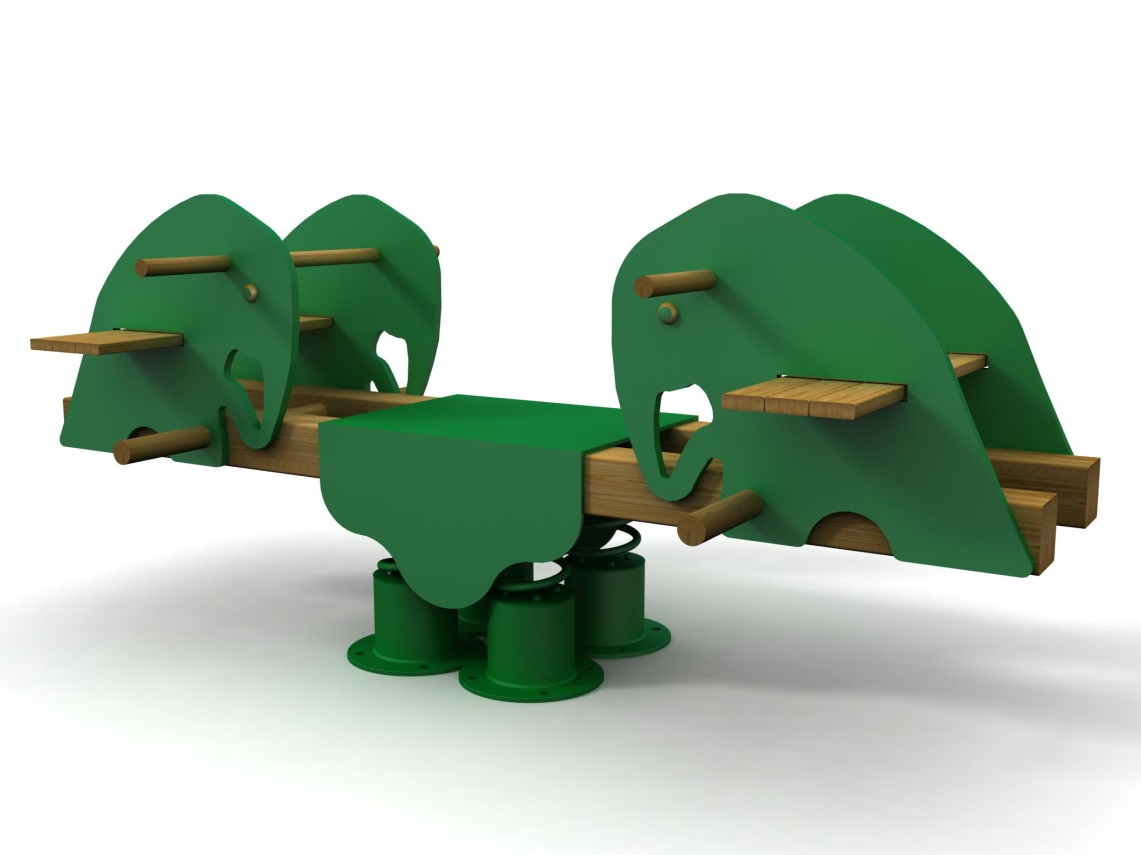 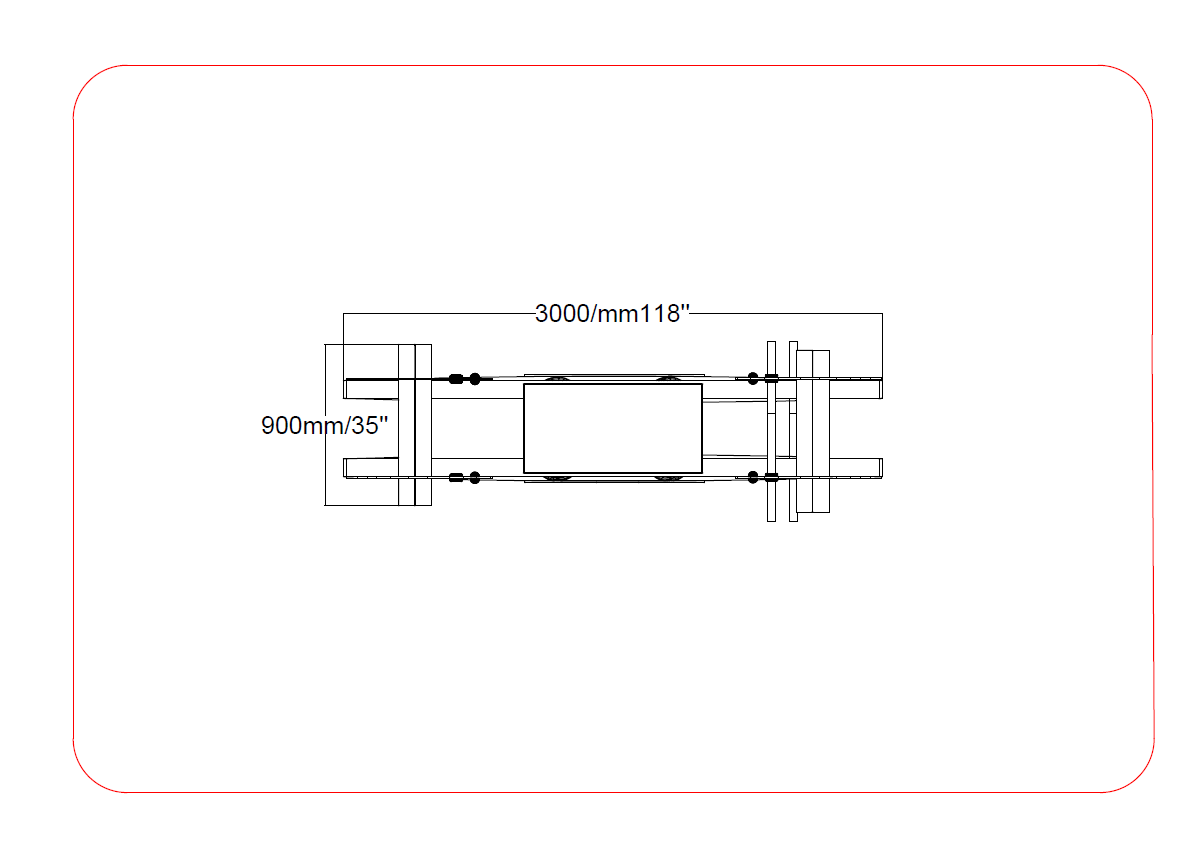 